Alcoholic drinks = alkoholické nápoje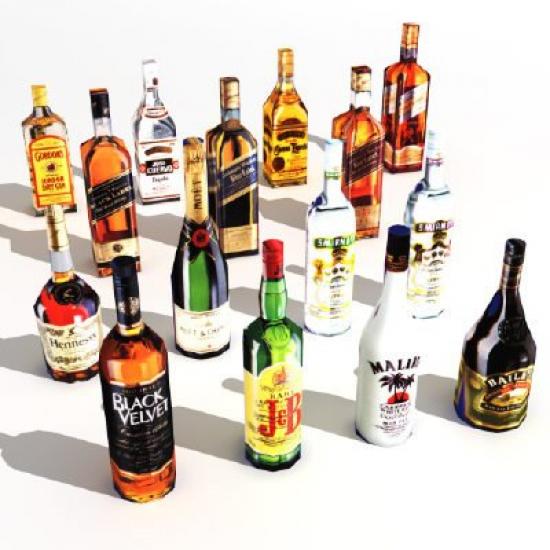 